Króna og laufblöð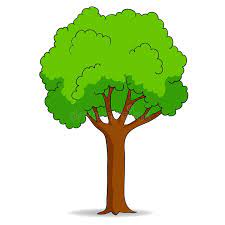 Veistu hvað er króna á tré? Það er ekki peningur.Efst á trjánum þar sem allar greinarnar koma saman með öllum laufblöðunum er krónan  Lauflöðin færa okkur orku úr loftinu úr efni sem heitir koltvíoxíð. Laufblöðin búa líka til súrefni fyrir allt lífið á jörðinni. 

það eru til margar tegundir af trjám.
Hérna koma heiti nokkurra tegunda t.d. birkitré, reynitré, ösp og gullregn.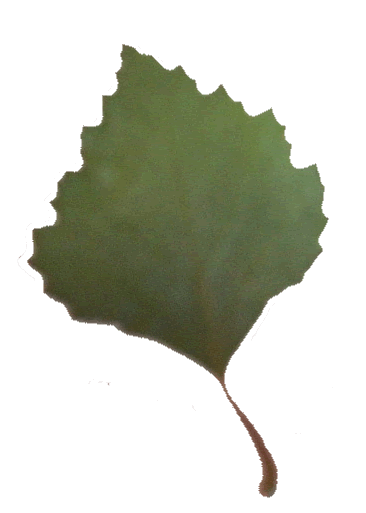 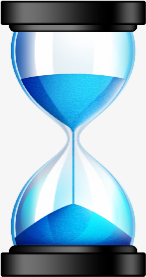 ______ _____                     __________